           К А Р А Р						          ПОСТАНОВЛЕНИЕ      12 февраль  2019 й.	                   №   21                      12 февраля  2019 г.О признании адреса присвоеннымРуководствуясь Федеральным законом от 06.10.2003 № 131-ФЗ "Об общих принципах организации местного самоуправления в Российской Федерации", Федеральным законом от 28.12.2013 № 443-ФЗ "О федеральной информационной адресной системе и о внесении изменений в Федеральный закон "Об общих принципах организации местного самоуправления в Российской Федерации", Постановление Правительства РФ от 22.05.2015 № 492 "О составе сведений об адресах, размещаемых в государственном адресном реестре, порядке межведомственного информационного взаимодействия при ведении государственного адресного реестра, о внесении изменений и признании утратившими силу некоторых актов Правительства Российской Федерации",ПОСТАНОВЛЯЮ:1. Признать присвоенными следующие адреса:1.1.Адрес земельного участка с кадастровым номером 02:53:110101:92 -Российская Федерация, Республика Башкортостан, Шаранский муниципальный район, Сельское поселение Акбарисовский сельсовет, деревня Мещерево, улица Центральная, земельный участок 1 ;1.2.Адрес жилого дома с кадастровым номером 02:53:110101:204 -Российская Федерация, Республика Башкортостан, Шаранский муниципальный район, Сельское поселение Акбарисовский сельсовет, деревня Мещерево, улица Центральная, дом 1А;1.3.Адрес земельного участка с кадастровым номером 02:53:110101:1 -Российская Федерация, Республика Башкортостан, Шаранский муниципальный район, Сельское поселение Акбарисовский сельсовет, деревня Мещерево, улица Центральная, земельный участок 2 ;1.4.Адрес жилого дома с кадастровым номером 02:53:110101:2 -Российская Федерация, Республика Башкортостан, Шаранский муниципальный район, Сельское поселение Акбарисовский сельсовет, деревня Мещерево, улица Центральная, дом 2А;1.5.Адрес земельного участка с кадастровым номером 02:53:110101:45 -Российская Федерация, Республика Башкортостан, Шаранский муниципальный район, Сельское поселение Акбарисовский сельсовет, деревня Мещерево, улица Центральная, земельный участок 3;1.6.Адрес земельного участка с кадастровым номером 02:53:110101:3 -Российская Федерация, Республика Башкортостан, Шаранский муниципальный район, Сельское поселение Акбарисовский сельсовет, деревня Мещерево, улица Центральная, земельный участок 4;1.7.Адрес земельного участка с кадастровым номером 02:53:110101:46 -Российская Федерация, Республика Башкортостан, Шаранский муниципальный район, Сельское поселение Акбарисовский сельсовет, деревня Мещерево, улица Центральная, земельный участок 5;1.8.Адрес земельного участка с кадастровым номером 02:53:110101:4 -Российская Федерация, Республика Башкортостан, Шаранский муниципальный район, Сельское поселение Акбарисовский сельсовет, деревня Мещерево, улица Центральная, земельный участок 6;1.9.Адрес земельного участка с кадастровым номером 02:53:110101:47 -Российская Федерация, Республика Башкортостан, Шаранский муниципальный район, Сельское поселение Акбарисовский сельсовет, деревня Мещерево, улица Центральная, земельный участок 7;1.10.Адрес земельного участка с кадастровым номером 02:53:110101:5 -Российская Федерация, Республика Башкортостан, Шаранский муниципальный район, Сельское поселение Акбарисовский сельсовет, деревня Мещерево, улица Центральная, земельный участок 8;1.11.Адрес земельного участка с кадастровым номером 02:53:110101:49-Российская Федерация, Республика Башкортостан, Шаранский муниципальный район, Сельское поселение Акбарисовский сельсовет, деревня Мещерево, улица Центральная, земельный участок 9А;1.12.Адрес земельного участка с кадастровым номером 02:53:110101:48-Российская Федерация, Республика Башкортостан, Шаранский муниципальный район, Сельское поселение Акбарисовский сельсовет, деревня Мещерево, улица Центральная, земельный участок 9;1.13.Адрес земельного участка с кадастровым номером 02:53:110101:50-Российская Федерация, Республика Башкортостан, Шаранский муниципальный район, Сельское поселение Акбарисовский сельсовет, деревня Мещерево, улица Центральная, земельный участок 9/1;1.14.Адрес земельного участка с кадастровым номером 02:53:110101:6-Российская Федерация, Республика Башкортостан, Шаранский муниципальный район, Сельское поселение Акбарисовский сельсовет, деревня Мещерево, улица Центральная, земельный участок 10;1.15.Адрес земельного участка с кадастровым номером 02:53:110101:51-Российская Федерация, Республика Башкортостан, Шаранский муниципальный район, Сельское поселение Акбарисовский сельсовет, деревня Мещерево, улица Центральная, земельный участок 11;1.16.Адрес земельного участка с кадастровым номером 02:53:110101:7-Российская Федерация, Республика Башкортостан, Шаранский муниципальный район, Сельское поселение Акбарисовский сельсовет, деревня Мещерево, улица Центральная, земельный участок 12;1.17.Адрес земельного участка с кадастровым номером 02:53:110101:52-Российская Федерация, Республика Башкортостан, Шаранский муниципальный район, Сельское поселение Акбарисовский сельсовет, деревня Мещерево, улица Центральная, земельный участок 13;1.18.Адрес земельного участка с кадастровым номером 02:53:110101:190-Российская Федерация, Республика Башкортостан, Шаранский муниципальный район, Сельское поселение Акбарисовский сельсовет, деревня Мещерево, улица Центральная, земельный участок 14;1.19.Адрес земельного участка с кадастровым номером 02:53:110101:191-Российская Федерация, Республика Башкортостан, Шаранский муниципальный район, Сельское поселение Акбарисовский сельсовет, деревня Мещерево, улица Центральная, земельный участок 14А;1.20.Адрес земельного участка с кадастровым номером 02:53:110101:53-Российская Федерация, Республика Башкортостан, Шаранский муниципальный район, Сельское поселение Акбарисовский сельсовет, деревня Мещерево, улица Центральная, земельный участок 15;1.21.Адрес земельного участка с кадастровым номером 02:53:110101:9-Российская Федерация, Республика Башкортостан, Шаранский муниципальный район, Сельское поселение Акбарисовский сельсовет, деревня Мещерево, улица Центральная, земельный участок 16;1.22.Адрес земельного участка с кадастровым номером 02:53:110101:10-Российская Федерация, Республика Башкортостан, Шаранский муниципальный район, Сельское поселение Акбарисовский сельсовет, деревня Мещерево, улица Центральная, земельный участок 18;1.23.Адрес земельного участка с кадастровым номером 02:53:110101:55-Российская Федерация, Республика Башкортостан, Шаранский муниципальный район, Сельское поселение Акбарисовский сельсовет, деревня Мещерево, улица Центральная, земельный участок 19;1.24.Адрес земельного участка с кадастровым номером 02:53:110101:11-Российская Федерация, Республика Башкортостан, Шаранский муниципальный район, Сельское поселение Акбарисовский сельсовет, деревня Мещерево, улица Центральная, земельный участок 20;1.25.Адрес земельного участка с кадастровым номером 02:53:110101:56-Российская Федерация, Республика Башкортостан, Шаранский муниципальный район, Сельское поселение Акбарисовский сельсовет, деревня Мещерево, улица Центральная, земельный участок 21;1.26.Адрес земельного участка с кадастровым номером 02:53:110101:12-Российская Федерация, Республика Башкортостан, Шаранский муниципальный район, Сельское поселение Акбарисовский сельсовет, деревня Мещерево, улица Центральная, земельный участок 22;1.27.Адрес земельного участка с кадастровым номером 02:53:110101:57-Российская Федерация, Республика Башкортостан, Шаранский муниципальный район, Сельское поселение Акбарисовский сельсовет, деревня Мещерево, улица Центральная, земельный участок23;1.28.Адрес земельного участка с кадастровым номером 02:53:110101:192-Российская Федерация, Республика Башкортостан, Шаранский муниципальный район, Сельское поселение Акбарисовский сельсовет, деревня Мещерево, улица Центральная, земельный участок 23А;1.29.Адрес земельного участка с кадастровым номером 02:53:110101:193-Российская Федерация, Республика Башкортостан, Шаранский муниципальный район, Сельское поселение Акбарисовский сельсовет, деревня Мещерево, улица Центральная, земельный участок 23Б;1.30.Адрес земельного участка с кадастровым номером 02:53:110101:48-Российская Федерация, Республика Башкортостан, Шаранский муниципальный район, Сельское поселение Акбарисовский сельсовет, деревня Мещерево, улица Центральная, земельный участок 24;1.31.Адрес земельного участка с кадастровым номером 02:53:110101:14-Российская Федерация, Республика Башкортостан, Шаранский муниципальный район, Сельское поселение Акбарисовский сельсовет, деревня Мещерево, улица Центральная, земельный участок 26;1.32.Адрес земельного участка с кадастровым номером 02:53:110101:58-Российская Федерация, Республика Башкортостан, Шаранский муниципальный район, Сельское поселение Акбарисовский сельсовет, деревня Мещерево, улица Центральная, земельный участок 27;1.33.Адрес земельного участка с кадастровым номером 02:53:110101:168-Российская Федерация, Республика Башкортостан, Шаранский муниципальный район, Сельское поселение Акбарисовский сельсовет, деревня Мещерево, улица Центральная, земельный участок 28;1.34.Адрес земельного участка с кадастровым номером 02:53:110101:88-Российская Федерация, Республика Башкортостан, Шаранский муниципальный район, Сельское поселение Акбарисовский сельсовет, деревня Мещерево, улица Центральная, земельный участок 28А;1.35.Адрес земельного участка с кадастровым номером 02:53:110101:167-Российская Федерация, Республика Башкортостан, Шаранский муниципальный район, Сельское поселение Акбарисовский сельсовет, деревня Мещерево, улица Центральная, земельный участок 28Б;1.36.Адрес земельного участка с кадастровым номером 02:53:110101:59-Российская Федерация, Республика Башкортостан, Шаранский муниципальный район, Сельское поселение Акбарисовский сельсовет, деревня Мещерево, улица Центральная, земельный участок 29;1.37.Адрес земельного участка с кадастровым номером 02:53:110101:198-Российская Федерация, Республика Башкортостан, Шаранский муниципальный район, Сельское поселение Акбарисовский сельсовет, деревня Мещерево, улица Центральная, земельный участок 30А;1.38.Адрес земельного участка с кадастровым номером 02:53:110101:168-Российская Федерация, Республика Башкортостан, Шаранский муниципальный район, Сельское поселение Акбарисовский сельсовет, деревня Мещерево, улица Центральная, земельный участок 28;1.39.Адрес земельного участка с кадастровым номером 02:53:110101:28-Российская Федерация, Республика Башкортостан, Шаранский муниципальный район, Сельское поселение Акбарисовский сельсовет, деревня Мещерево, улица Центральная, земельный участок 52/1;1.40.Адрес земельного участка с кадастровым номером 02:53:110101:202-Российская Федерация, Республика Башкортостан, Шаранский муниципальный район, Сельское поселение Акбарисовский сельсовет, деревня Мещерево, улица Центральная, земельный участок 55А;1.41.Адрес земельного участка с кадастровым номером 02:53:110101:73-Российская Федерация, Республика Башкортостан, Шаранский муниципальный район, Сельское поселение Акбарисовский сельсовет, деревня Мещерево, улица Центральная, земельный участок 52Б;1.42.Адрес земельного участка с кадастровым номером 02:53:110101:44-Российская Федерация, Республика Башкортостан, Шаранский муниципальный район, Сельское поселение Акбарисовский сельсовет, деревня Мещерево, улица Центральная, земельный участок 84;1.43.Адрес земельного участка с кадастровым номером 02:53:110101:94-Российская Федерация, Республика Башкортостан, Шаранский муниципальный район, Сельское поселение Акбарисовский сельсовет, деревня Мещерево, улица Школьная, земельный участок 1;1.44.Адрес земельного участка с кадастровым номером 02:53:110101:93-Российская Федерация, Республика Башкортостан, Шаранский муниципальный район, Сельское поселение Акбарисовский сельсовет, деревня Мещерево, улица Школьная, земельный участок 1/2;1.45.Адрес земельного участка с кадастровым номером 02:53:110101:93-Российская Федерация, Республика Башкортостан, Шаранский муниципальный район, Сельское поселение Акбарисовский сельсовет, деревня Мещерево, улица Школьная, земельный участок 1/3;1.46.Адрес земельного участка с кадастровым номером 02:53:110101:176-Российская Федерация, Республика Башкортостан, Шаранский муниципальный район, Сельское поселение Акбарисовский сельсовет, деревня Мещерево, улица Школьная, земельный участок 1Б;1.47.Адрес земельного участка с кадастровым номером 02:53:110101:86-Российская Федерация, Республика Башкортостан, Шаранский муниципальный район, Сельское поселение Акбарисовский сельсовет, деревня Мещерево, улица Школьная, земельный участок 2;1.48.Адрес земельного участка с кадастровым номером 02:53:110101:177-Российская Федерация, Республика Башкортостан, Шаранский муниципальный район, Сельское поселение Акбарисовский сельсовет, деревня Мещерево, улица Школьная, земельный участок 2А;1.49.Адрес земельного участка с кадастровым номером 02:53:110101:180-Российская Федерация, Республика Башкортостан, Шаранский муниципальный район, Сельское поселение Акбарисовский сельсовет, деревня Мещерево, улица Школьная, земельный участок 2Б;1.50.Адрес земельного участка с кадастровым номером 02:53:110101:179-Российская Федерация, Республика Башкортостан, Шаранский муниципальный район, Сельское поселение Акбарисовский сельсовет, деревня Мещерево, улица Школьная, земельный участок 2В;1.51.Адрес земельного участка с кадастровым номером 02:53:110101:85-Российская Федерация, Республика Башкортостан, Шаранский муниципальный район, Сельское поселение Акбарисовский сельсовет, деревня Мещерево, улица Школьная, земельный участок 3;1.52.Адрес земельного участка с кадастровым номером 02:53:110101:88-Российская Федерация, Республика Башкортостан, Шаранский муниципальный район, Сельское поселение Акбарисовский сельсовет, деревня Мещерево, улица Школьная, земельный участок 3/1;1.53.Адрес земельного участка с кадастровым номером 02:53:110101:82-Российская Федерация, Республика Башкортостан, Шаранский муниципальный район, Сельское поселение Акбарисовский сельсовет, деревня Мещерево, улица Школьная, земельный участок 4;1.54.Адрес земельного участка с кадастровым номером 02:53:110101:181-Российская Федерация, Республика Башкортостан, Шаранский муниципальный район, Сельское поселение Акбарисовский сельсовет, деревня Мещерево, улица Школьная, земельный участок 4А;1.55.Адрес земельного участка с кадастровым номером 02:53:110101:81-Российская Федерация, Республика Башкортостан, Шаранский муниципальный район, Сельское поселение Акбарисовский сельсовет, деревня Мещерево, улица Школьная, земельный участок 5;1.56.Адрес земельного участка с кадастровым номером 02:53:110101:83-Российская Федерация, Республика Башкортостан, Шаранский муниципальный район, Сельское поселение Акбарисовский сельсовет, деревня Мещерево, улица Школьная, земельный участок 4Б;1.57.Адрес земельного участка с кадастровым номером 02:53:110101:80-Российская Федерация, Республика Башкортостан, Шаранский муниципальный район, Сельское поселение Акбарисовский сельсовет, деревня Мещерево, улица Школьная, земельный участок 6;2. Контроль за исполнением настоящего Постановления оставляю за собой.          И.о главы сельского поселения       				Р.Г. ЯгудинБашкортостан РеспубликаһыШаран районымуниципаль районыныңАкбарыс ауыл Советыауыл биләмәһе ХакимиәтеАкбарыс ауылы, тел.(34769) 2-33-87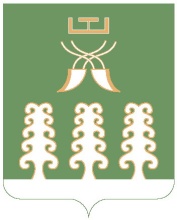 Республика БашкортостанАдминистрация сельского поселенияАкбарисовский сельсоветмуниципального районаШаранский районс. Акбарисово тел.(34769) 2-33-87